Greener Winslow with CAG Oxfordshire
GARDEN TREE GIVEAWAY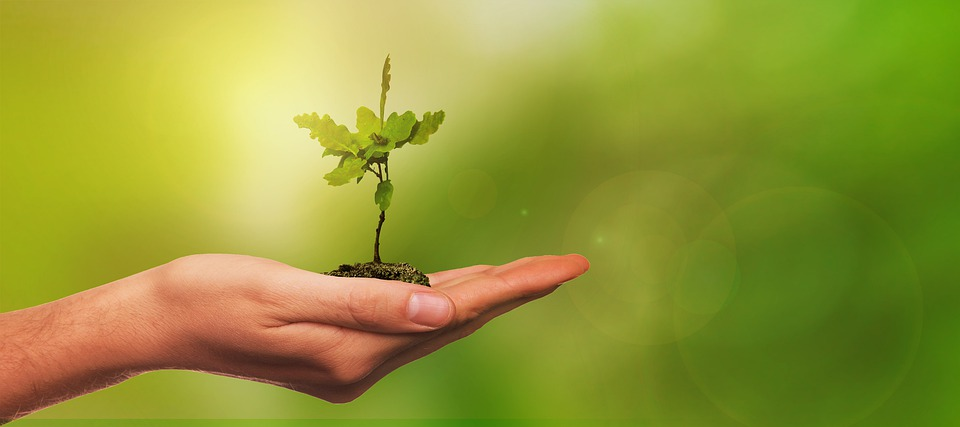 Free native trees and shrubs for small, medium or large gardensTo find out more use the QR code below or The International Tree Foundation website. Ordering is only available from the 18th September. Local collection from November.
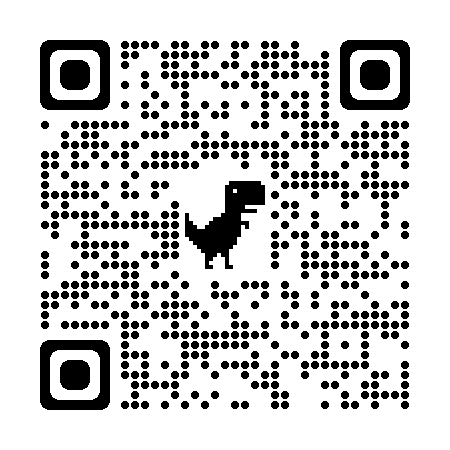 Sponsored by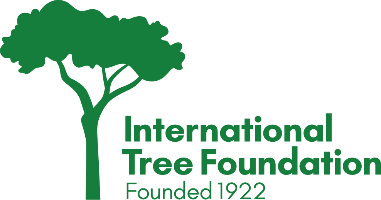 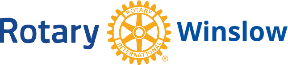 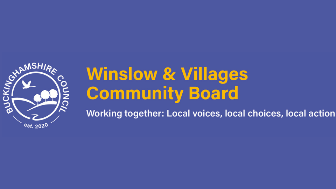 